АВТОНОМНАЯ НЕКОММЕРЧЕСКАЯ ОРГАНИЗАЦИЯДОПОЛНИТЕЛЬНОГО ПРОФЕССИОНАЛЬНОГО ОБРАЗОВАНИЯ«ЦЕНТРАЛЬНЫЙ МНОГОПРОФИЛЬНЫЙ ИНСТИТУТ»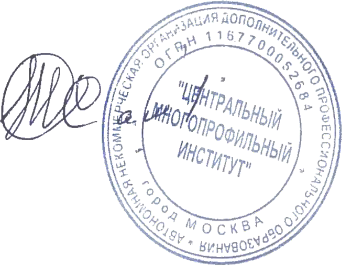 «УТВЕРЖДАЮ»Ректор А.Х.Тамбиев«02» октября 2020 г.Программа повышения квалификации по специальности:«Гистология»«Современные аспектыв проведении лабораторных гистологических исследований»                                                                                        наименование программыМосква, 2020 г.Цель реализации программыЦель программы повышения квалификации специалистов со средним медицинским образованием по специальности «Гистология» на  тему:  «Современные аспекты в проведении лабораторных гистологических исследований» заключается в совершенствовании и повышении профессионального уровня в рамках имеющейся квалификации, получение систематизированных теоретических знаний, умений, необходимых в профессиональной деятельности.Планируемые результаты обученияВ результате освоения программы слушатель должен приобрести следующие знания и умения, необходимые для качественного выполнения видов профессиональной деятельности.Слушатель должен знать: задачи, структуру, оборудование, правила работы и техники безопасности в гистологической лаборатории; правила взятия, обработки и архивирования материала для гистологического исследования; критерии качества гистологических препаратов; морфофункциональную характеристику органов и тканей.Слушатель должен уметь: готовить материал, реактивы, лабораторную посуду и аппаратуру для гистологического исследования; проводить гистологическую обработку тканей и готовить микропрепараты для исследований; оценивать качество приготовленных гистологических препаратов; архивировать оставшийся от исследования материал; оформлять учетно-отчетную документацию; проводить утилизацию отработанного материала, дезинфекцию и стерилизацию лабораторной посуды, инструментария, средств защиты;Содержание программы3.1. Учебный планпрограммы повышенияквалификации«Современные аспекты в проведении лабораторных гистологических исследований»Категория слушателей:  лица, имеющие среднее профессиональное образование или получающие среднее профессиональное образование по специальности «Гистология».Срок обучения: 36 часов.Форма обучения: заочная, с применением электронного обучения, дистанционных образовательных технологий.3.2. Учебно-тематический план лекцийпрограммы повышения квалификации«Современные аспекты в проведении лабораторных гистологических исследований»3.3.   Календарный учебный графикпрограммы повышения квалификации«Современные аспекты в проведении лабораторных гистологических исследований»Материально-технические условия реализации программы:Обучение проводится с применением системы дистанционного обучения, которая предоставляет неограниченный доступ к электронной информационно-образовательной среде, электронной библиотеке образовательного учреждения из любой точки, в которой имеется доступ к информационно-телекоммуникационной сети "Интернет".Электронная информационно-образовательная среда обеспечивает:доступ к учебным программам, модулям, изданиям электронных библиотечных систем и электронным образовательным ресурсам;фиксацию хода образовательного процесса, результатов промежуточной аттестации и результатов освоения дополнительной профессиональной программы;проведение всех видов занятий, процедур оценки результатов обучения, реализация которых предусмотрена с применением электронного обучения, дистанционных образовательных технологий;формирование электронного портфолио обучающегося, в том числе сохранение работ обучающегося, рецензий и оценок на эти работы со стороны любых участников образовательного процесса;взаимодействие между участниками образовательного процесса, посредством сети "Интернет".идентификация личности при подтверждении результатов обучения осуществляется с помощью программы дистанционного образования института, которая предусматривает регистрацию обучающегося, а так же персонифицированный учет данных об итоговой аттестации.Учебно-методическое обеспечение программыКазачков Е.Л. Основы патологии: этиология, патогенез, морфология болезней человека [Электронный ресурс]: учебник / Е.Л. Казачков [и др.]; под ред. Е.Л. Казачкова, М.В. Осикова.-М.: ГЭОТАР -Медиа, 2017 – 416 с. http://www.medcollegelib.ru/book/ ISBN9785970440520.htmlЯблочкина Т.Г. Лабораторная диагностика: учеб.- метод. пособие. Тюмень, 2012 – 45 с.Медицинские анализы и исследования [Текст] : полный справ.: основные показатели,маркеры патологий, причины изменения значений, расшифровка результата: справ. изд. / авт.кол.: М.Ю. Ишманов, А.В. Сертакова, А.М. Соловьев [и др.]; под ред. Елисеева Ю.Ю. -Москва: ЭКСМО, 2009 - 606, [1] с. - (Полные медицинские справочники для всей семьи). -Алф. указ.: с. 599-605. - ISBN 978-5-699-31517-84. Полотнянко Людмила Ивановна. Контроль качества лабораторных исследований [Текст] :учеб. пособие / Л.И. Полотнянко. - Москва: ВЛАДОС-ПРЕСС, 2008 - 188 с. : ил., табл. -(Учебник для студентов медицинских училищ). - Библиогр.: с. 184 - ISBN 978-5-305-00181-55. Клиническая лабораторная диагностика [Текст]: национальное руководство: в 2 т. / Ассоц.мед. обществ по качеству, Науч. об-во спец. лаборат. медицины; гл. ред.: В. В. Долгов, В. В.Меньшиков. - Москва : ГЭОТАР-Медиа, 2012 - . - (Национальные руководства). - ISBN 978-5-9704-2127-7. Т. 1 - 2012 - 923 с. : ил. - Предм. указ.: с. 918-923. 6. Пустовалова, Лидия Михайловна (канд. мед. наук. проф.). Практика лабораторныхбиохимических исследований [Текст]: учебное пособие для студентов образовательныхучреждений среднего профессионального образования / Л. М. Пустовалова. - Ростов-на-Дону:Феникс, 2014 - 332, [1] с. : ил., табл. - (Среднее профессиональное образование). - Библиогр.:с. 325 - 2 500 экз. - ISBN 978-5-222-21488-6 (в пер.)Оценка качества освоения программыОценка качества освоения дополнительной профессиональной программы повышения квалификации слушателями включает промежуточную аттестацию в форме самостоятельной работы, тестов. Освоение программы завершается итоговой аттестацией по дополнительной профессиональной программе повышения квалификации посредством проведения экзамена и выявляет теоретическую подготовку слушателя в соответствии с целями и содержанием программы.Лица, успешно освоившие дополнительную профессиональную программу повышения квалификации, получают удостоверение о повышении квалификации.Лицам, не прошедшим итоговую аттестацию или получившим на итоговой аттестации неудовлетворительные результаты, а также лицам, освоившим часть дополнительной профессиональной программы и (или) отчисленным из АНО ДПО «ЦМИ», выдается справка об обучении или  периоде обучения.Итоговая аттестацияПо итогам освоения образовательной программы проводится итоговая аттестация в форме итогового тестирования.Оценочные материалы Критерии оцениванияОценка «отлично» выставляется слушателю в случае 90-100% правильных ответов теста.Оценка «хорошо» выставляется слушателю в случае, 80-89% правильных ответов теста.Оценка «удовлетворительно» выставляется слушателю в случае 65-79% правильных ответов теста.  Примерные тестовые вопросы для итогового тестирования 1. Укажите процент раствора формалина, применяемого для фиксации материала:А. 40%Б. 30%В. 10%Г. 5%2. Назовите простые фиксирующие жидкости, применяемые для фиксации (всё кроме):А. ФормалинБ. ХлороформВ. ЭтанолГ. Ацетон3. Для контроля качества абсолютного спирта используются:А. СпиртометрБ. ФормалинВ. КсилолГ. Глицерин4. Назовите заливочные среды, применяемые для получения тонких срезов (всё кроме):А. ПарафинБ. ЦеллоидинВ. Термопластические массыГ. Желатин5. Укажите толщину тонких срезов:А. До 1 мкмБ. До 6 мкмВ. До 10 мкмГ. До 10 нм6. Назовите материал, используемый для изготовления деревянных колодок:А. БерезаБ. ЕльВ. Сосна7. Температура плавления твёрдого парафина:А. 38-46 гр СБ. 48-56 гр СВ. 58-66 гр СГ. 68-76 гр С8. Хлороформ можно заменить:А. АцетономБ. КсилоломВ. ЭтаноломГ. Толуолом9. Укажите критерии достаточной обработки срезов в ксилоле:А. Потемнение кусочкаБ. Просветление кусочкаВ. Изменение цвета кусочка10. Выберите методы окраски на бактерии (всё кроме):А. ШИК-реакцияБ. По ПфейферуВ. По ЛеффлеруГ. По Гоморе11. Выбрать ядерные красители (всё кроме):А. ГематоксилинБ. КарминВ. ФуксинГ. Сок черники12. Выбрать компоненты красящей смеси по Ван-Гизону:А. ГематоксилинБ. ЭозинВ. КарминГ. Фуксин13. Среды окрашенные суданом, можно заключать в следующие среды:А. ПолистеролБ. ГлицеринВ. Канадский бальзам14. Амилоид при окраске конго красным окрашивается в цвет:А. ЗеленыйБ. СинийВ. КрасныйГ. Фиолетовый15. Перечислите способы специальной окраски нервной ткани:А. Импрегнация серебром(по Гольджи)Б. КонгоротВ. ПикрофуксинГ. ШИК-реакцияСоставитель программы:№Наименование разделовВсего, час.В том числеВ том числеВ том числе№Наименование разделовВсего, час.ЛекцииСтажировкаФормаконтроля1.Проведение гистологических исследований для определения тканевой принадлежности срезов1414--2.Проведение гистологических исследований для определения органной принадлежностисрезов.1818--3.Обработка биологического материала специальными и гистохимическими методами.22--     4.Итоговая аттестация2-тестовыйконтрольИТОГОИТОГО3634-2№ п/п Наименование разделов и тем     Всего, час.                           В том числе                           В том числе№ п/п Наименование разделов и тем     Всего, час.       ЛекцииПрактические и лабораторные занятия123451.Проведение гистологических исследований для определения тканевой принадлежности срезов1414-1.1Общие вопросы проведениялабораторных гистологическихисследований. Морфофункциональныеособенности клеточных структур22-1.2Морфофункциональные особенности эпителиальных тканей22-1.3Морфофункциональные особенности соединительной ткани22-1.4Морфофункциональные особенности крови и лимфы22-1.5Морфофункциональные особенности мышечных тканей22-1.6Морфофункциональные особенности нервной ткани22-1.7Проведение дифференциальнойдиагностики тканей22-2.Проведение гистологических исследований для определения органной принадлежности срезов.1818-2.1Морфофункциональные особенности органов сердечно-сосудистой системы, кроветворения и иммунологической защиты22-2.2Морфофункциональные особенности органов пищеварительной системы22-2.3Морфофункциональные особенности органов мочевыделительной и половойсистем22-2.4Проведение дифференциальнойдиагностики препаратов органов сердечно-сосудистой системы, органов кроветворения и иммунологической защиты, пищеварительной,мочевыделительной, половой систем22-2.5Морфофункциональные особенности органов дыхательной системы и кожи222.6Морфофункциональные особенности органов эндокринной системы222.7Морфофункциональные особенности органов нервной системы222.8Морфофункциональные особенности органов чувств222.9Проведение дифференциальнойдиагностики препаратов органовдыхательной системы, кожи, эндокринной, нервной систем иорганов чувств223.Обработка биологического материала специальными и гистохимическими методами.22-3.1 Проведение приготовления микропрепаратов длягистохимических и иммуногистохимических исследований22-4.Итоговая аттестация22ИТОГОИТОГО36342№ п/п Наименование разделов и тем     Кол-во часовКалендарныйпериод(дни цикла)12341.Проведение гистологических исследований для определения тканевой принадлежности срезов14 с 1 по 3 деньцикла1.1Общие вопросы проведения лабораторных гистологических исследований. Морфофункциональныеособенности клеточных структур2 с 1 по 3 деньцикла1.2Морфофункциональные особенности эпителиальных тканей2 с 1 по 3 деньцикла1.3Морфофункциональные особенности соединительной ткани2 с 1 по 3 деньцикла1.4Морфофункциональные особенности крови и лимфы2 с 1 по 3 деньцикла1.5Морфофункциональные особенности мышечных тканей2 с 1 по 3 деньцикла1.6Морфофункциональные особенности нервной ткани2 с 1 по 3 деньцикла1.7Проведение дифференциальной диагностики тканей2 с 1 по 3 деньцикла2.Проведение гистологических исследований для определения органной принадлежности срезов.18с 3 по 6 деньцикла2.1Морфофункциональные особенности органов сердечно-сосудистой системы, кроветворения и иммунологической защиты2с 3 по 6 деньцикла2.2Морфофункциональные особенности органов пищеварительной системы2с 3 по 6 деньцикла2.3Морфофункциональные особенности органов мочевыделительной и половойсистем2с 3 по 6 деньцикла2.4Проведение дифференциальнойдиагностики препаратов органов сердечно-сосудистой системы, органов кроветворения и иммунологической защиты, пищеварительной,мочевыделительной, половой систем2с 3 по 6 деньцикла2.5Морфофункциональные особенности органов дыхательной системы и кожи2с 3 по 6 деньцикла2.6Морфофункциональные особенности органов эндокринной системы2с 3 по 6 деньцикла2.7Морфофункциональные особенности органов нервной системы2с 3 по 6 деньцикла2.8Морфофункциональные особенности органов чувств2с 3 по 6 деньцикла2.9Проведение дифференциальной диагностики препаратов органов дыхательной системы, кожи, эндокринной, нервной систем и органов чувств2с 3 по 6 деньцикла3.Обработка биологического материала специальными и гистохимическими методами.26 день цикла3.1 Проведение приготовления микропрепаратов длягистохимических и иммуногистохимических исследований26 день цикла4.Итоговая аттестация26 день циклаИТОГОИТОГО366